附件3-2吉林大学硕士研究生学位论文封面及扉页格式注：书脊以宋体小4号字或5号字打印硕士学位论文扉页书写格式—————————————————————论文题目（宋体三号字）—————————————————————论文英文题目（Arial三号字）（以下均为宋体四号字）作者姓名：专业名称：指导教师：学位类别：答辩日期：        年    月    日附件3-2吉林大学硕士研究生学位论文封面及扉页格式注：书脊以宋体小4号字或5号字打印硕士学位论文扉页书写格式—————————————————————论文题目（宋体三号字）—————————————————————论文英文题目（Arial三号字）（以下均为宋体四号字）作 者 姓 名：领域（方向）：指 导 教 师：类       别：答 辩 日 期：        年    月    日研研究生学位论文题目 作者姓名吉林大学分  类  号：                                    单位代码：10183研究生学号： 200XXXXXXX                         密    级：						（以上为宋体加粗小四号字）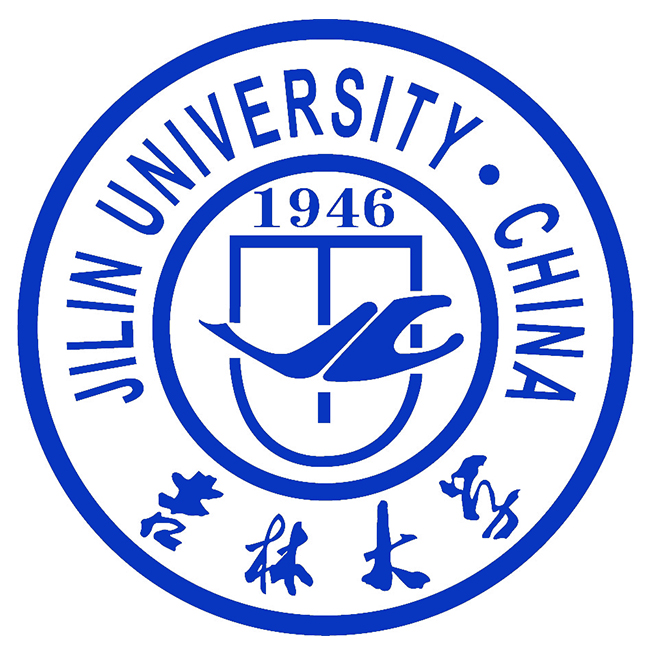 吉 林 大 学硕士学位论文（学术学位）中文论文题目     （要求黑体三号字）英文论文题目    （要求Arial体小三号字）                   （以下为宋体加粗三号字）作者姓名：专    业：研究方向：指导教师：培养单位：年      月研研究生学位论文题目 作者姓名吉林大学分  类  号：                                    单位代码：10183研究生学号： 200XXXXXXX                         密    级：						（以上为宋体加粗小四号字）吉 林 大 学硕士学位论文（专业学位）中文论文题目     （要求黑体三号字）英文论文题目    （要求Arial体小三号字）                   （以下为宋体加粗三号字）作 者 姓 名：类       别：领域（方向）：指 导 教 师：培 养 单 位：年      月